Focused Compare/Contrast Character OrganizerTitle of Text: “The Setting Sun and The Rolling World”Character 1 Musoni       	Character 2 NhamoSimilaritiesMUSONI                               Differences                              NHAMOIn regard to                                          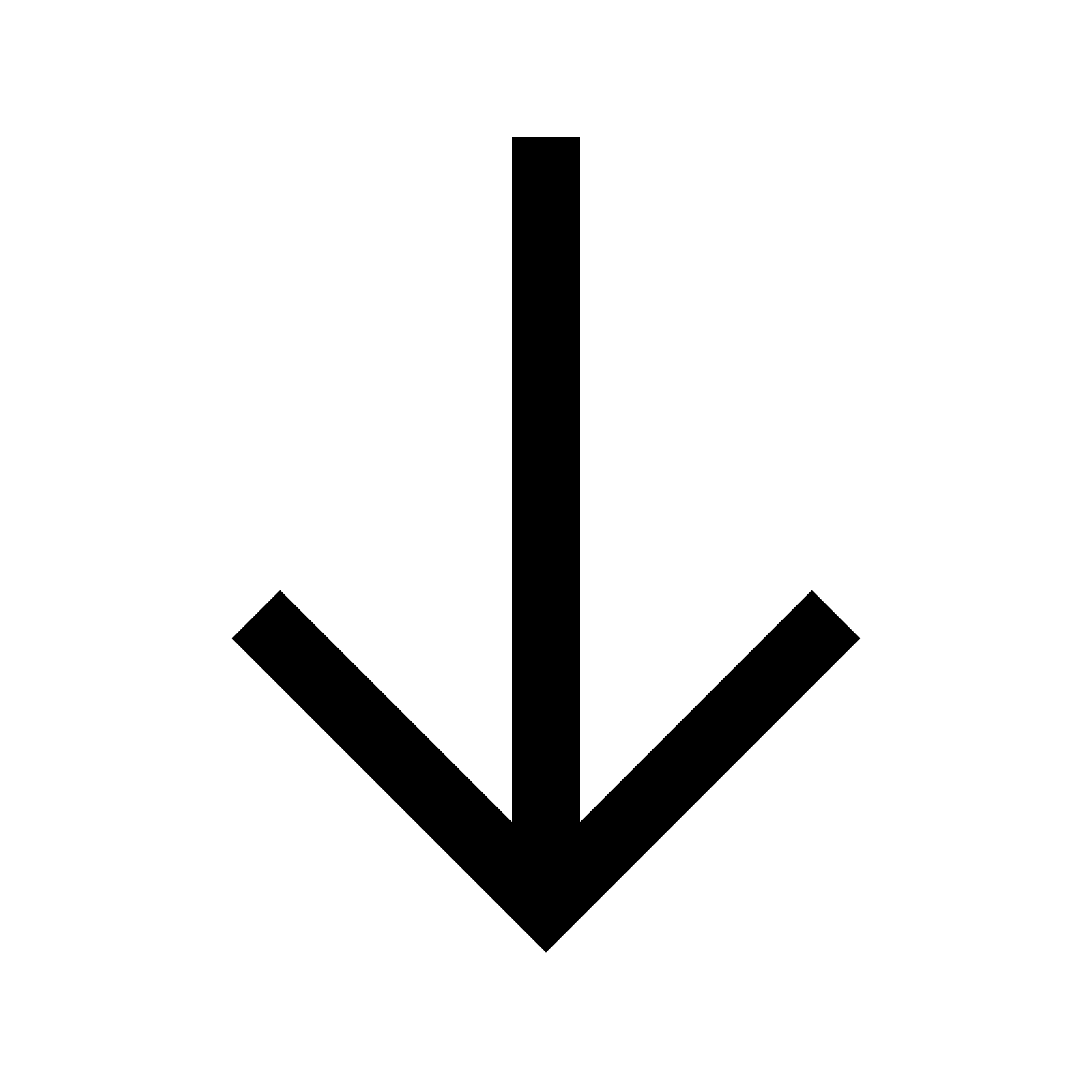 ChangeTaking RisksLoyaltySacrifice